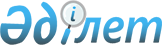 Шал ақын ауданы Октябрь ауылдық округінің елді мекендерінің құрамдас бөліктеріне атау беру туралыСолтүстік Қазақстан облысы Шал ақын ауданы Октябрь ауылдық округі әкімінің 2010 жылғы 8 қазандағы N 3 шешімі. Солтүстік Қазақстан облысы Шал ақын ауданының Әділет басқармасында 2010 жылғы 28 қазанда N 13-14-111 тіркелді.
      Ескерту. Тақырыпқа өзгеріс енгізілді - Солтүстік Қазақстан облысы Шал ақын ауданы Юбилейный аулдық округі әкімінің 01.04.2021 № 6 (алғашқы ресми жарияланған күнінен кейін күнтізбелік он күн өткен соң қолданысқа енгізіледі) шешімімен.
      "Қазақстан Республикасындағы жергілікті мемлекеттік басқару және өзін-өзі басқару туралы" Қазақстан Республикасының 2001 жылғы 23 қаңтардағы № 148 Заңы 35-бабы 2-тармағына, 37-бабына, "Қазақстан Республикасының әкімшілік-аумақтық құрылымы туралы" Қазақстан Республикасының 1993 жылғы 8 желтоқсандағы Заңы 14-бабы 4) тармақшасына сәйкес, Октябрь ауылдық округі азаматтарының қоғамдық кеңесінің шешімін есепке ала отырып, ШЕШІМ қабылдаймын:
      1. Шал ақын ауданы Октябрь ауылдық округінің елді мекендерінің құрамдас бөліктеріне қосымшаға сәйкес атау берілсін.
      1) Ұзынжар ауылы бойынша:
      бірінші көшеге – Еңбекші;
      екінші көшеге – Абай Құнанбаев атындағы;
      үшінші көшеге – Школьная;
      төртінші көшеге – Жеңіс;
      бесінші көшеге – Первостроительная;
      алтыншы көшеге – Курганская.
      2) Тельманово селосы бойынша:
      бірінші көшеге – Сәкен Сейфуллин атындағы;
      екінші көшеге – Евней Бөкетов атындағы.
      3) Кұртай селосы бойынша:
      бірінші көшеге – Молодежная;
      екінші көшеге – Аққайың;
      үшінші көшеге – Жеңіс.
      2. Осы шешім бірінші ресми жарияланған күнінен кейін он күнтізбелік күн аяқталғаннан кейін қолданысқа енгізіледі.
					© 2012. Қазақстан Республикасы Әділет министрлігінің «Қазақстан Республикасының Заңнама және құқықтық ақпарат институты» ШЖҚ РМК
				
      Селолық округ әкімі

С. Ахмадин
